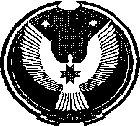 АДМИНИСТРАЦИЯ МУНИЦИПАЛЬНОГО ОБРАЗОВАНИЯ «ПОЛОМСКОЕ»               «ПОЛОМ» МУНИЦИПАЛ КЫЛДЫТЭТЛЭН АДМИНИСТРАЦИЕЗ                                                       ПОСТАНОВЛЕНИЕот   29 ноября  2013 года                                                                                     № 70 с. ПоломО предоставлении жилого помещенияпо договору социального наймаКазаковой Н.В.              В соответствии с решением жилищной комиссии от 28.11.2013 г. № 9     ПОСТАНОВЛЯЮ:      1. На основании личного заявления от 15.10.2013 предоставить Казаковой Наталье Васильевне  помещение по адресу с.Поломское, ул.Советская д.3 кв.2.       2. Отделу имущественных отношений заключить договор социального найма с Казаковой Натальей Васильевной.Глава муниципального образования                                                     О.И.Муканова